SCHOOL RESULTS 2022The information below compares the attainment of our pupils with local authority and national averages.   Early Years Foundation Stage – GLDThis was based on 13 children. Each child represents 7.6%Year One Phonic Screening Key Stage One At the end of KS1 (Yr2), teachers are required to assess each child in the areas of reading, writing, maths and science.  National Curriculum assessment tests are used to support teachers’ judgements.   Expected Standard:   Working at the expected standard for a child at the end of Year. Greater Depth:  Working at greater depth within the expected standard, with a strong understanding of the curriculum. END OF KS1 RESULTS 2022 Key Stage Two Children in Year 6 are also assessed on their knowledge and understanding of the curriculum. The curriculum introduced in 2014 provides greater challenge with higher expectations set at the end of KS2. The results of the SATs (tests) are reported using a scaled score, where a score of 100 represents the expected standard.  The highest possible score is 120 and the lowest is 80.  In addition to these measures and in line with requirements, we have reported the percentage of children achieving a High Standard.  Children with a scaled score of 110 and above are included in this group. Year 6 pupils were assessed in reading, writing, grammar, punctuation and spelling and maths.END OF KS2 SATs RESULTS 2022 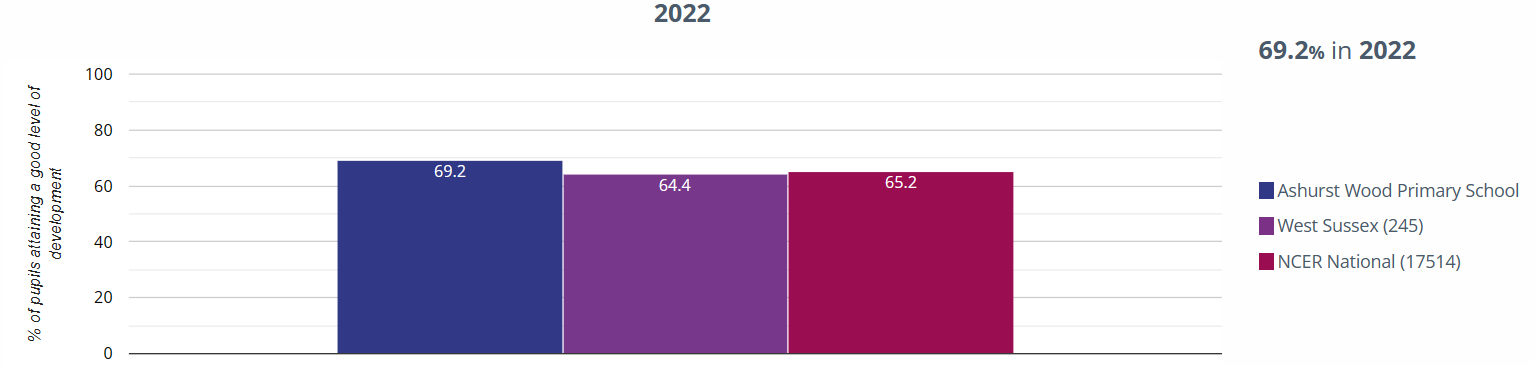 A Good Level of Development is defined as children working at the expected standard or exceeding the expected standard in the key areas of literacy, maths, physical development, communication and language and personal, social and emotional development.    Phonics Screening Year 1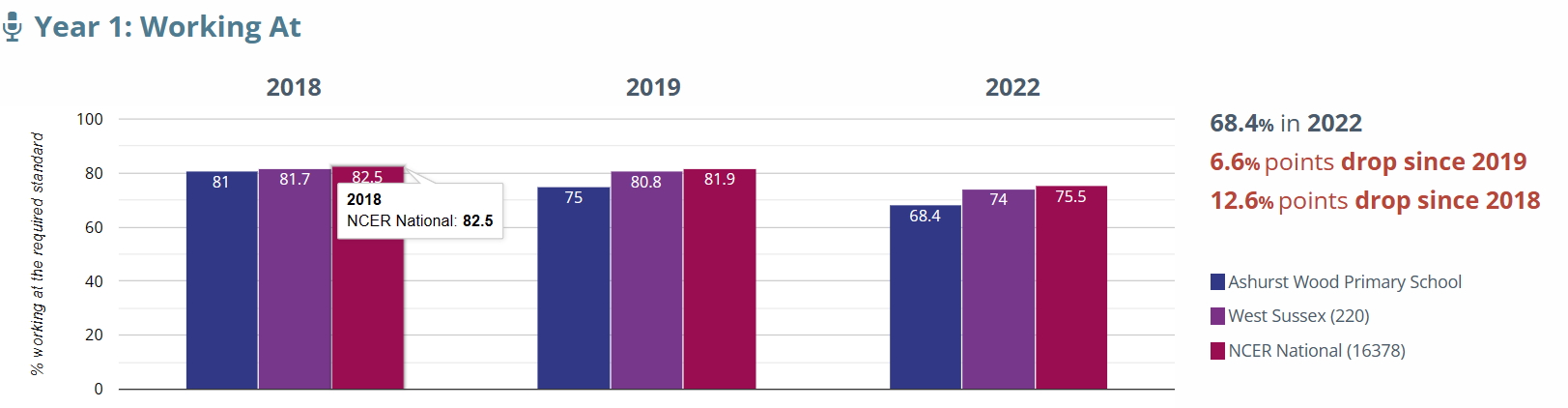 Phonics screening Y2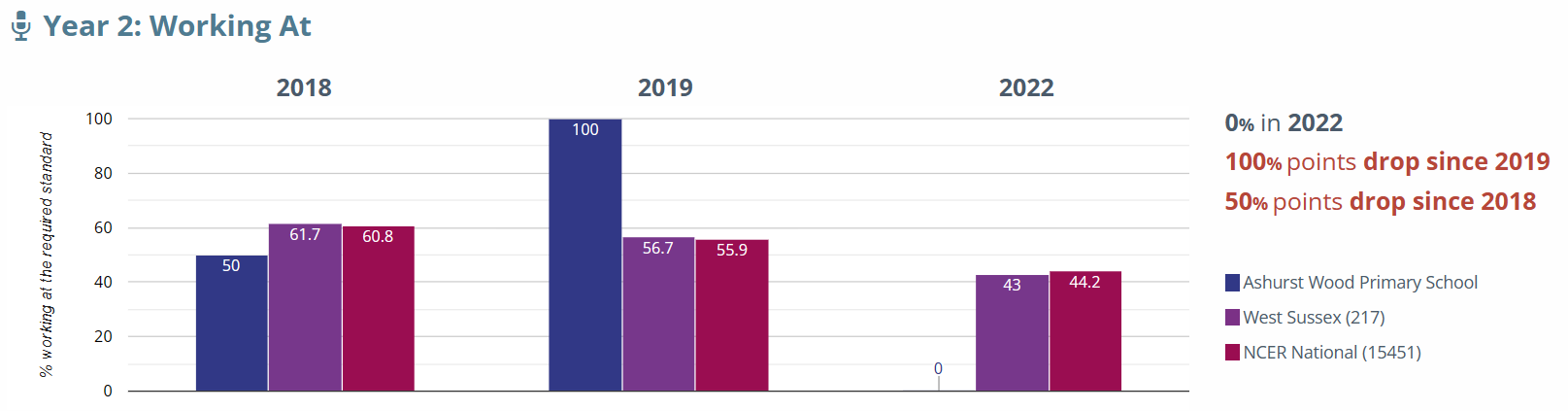 68.4% of pupils in Year One attained the expected standard in the Phonic Screening test.  As we have small groups of children, each child is worth 5%.If children do not meet the standard in Y1 they sit the assessment again in Y2. As a school we put additional support in for children who take longer to master phonics and any child who does not manage this by Y2 is supported in Y3.End of KS1 Teacher assessmentsEnd of KS1 Teacher assessmentsEnd of KS1 Teacher assessmentsEnd of KS1 Teacher assessmentsEnd of KS1 Teacher assessmentsEnd of KS1 Teacher assessmentsReadingReadingWritingWritingMathsAshurst Wood National Average Ashurst Wood National Average Ashurst Wood National Average Percentage of pupils who achieved the expected standard80%66.9%65%57.6%80%67.7%Percentage of pupils who achieved a high level of attainment20%18%10%8%15%15.1%End of KS2 (end of primary school) results 2022These results are based on a cohort of 20 children who represent 5 % each. End of KS2 (end of primary school) results 2022These results are based on a cohort of 20 children who represent 5 % each. End of KS2 (end of primary school) results 2022These results are based on a cohort of 20 children who represent 5 % each. End of KS2 (end of primary school) results 2022These results are based on a cohort of 20 children who represent 5 % each. End of KS2 (end of primary school) results 2022These results are based on a cohort of 20 children who represent 5 % each. ReadingWritingGPSMathsPercentage of pupils who achieved the expected standard65%70%6050Percentage of pupils who achieved a high level of attainment10%0%010Average Scaled Scores102.7100.499.3